3 cadernos universitários, pautados, de capa dura, com 96 folhas (sem arame)1 caderno meia pauta (com capa dura) 1 pasta catálogo com 50 plásticos  (JÁ COLOCADOS)1 pasta fina, com elástico , tamanho meio ofício1 durex pequeno colorido 1 durex largo transparente1 estojo de hidrocor  de ponta grossa (12 cores)2 pacotes de papel ofício colorido3 pacotes de  papel colorido criativo  ( tamanho A4)   4 envelopes pardos, tamanho ofício1 pote de massa de modelar  de 500g1 tubo de cola de 40gramas1 pote pequeno de tinta guache2 gibis1 revista com conteúdo infantil ( podem ser edições antigas , em bom estado)1 jogo pedagógico, de madeira ou plástico para a faixa etária da criança 1 livro de literatura infantil, de acordo com a faixa etária (5/6 anos) para o cantinho da leitura Material Dourado  com o nome do aluno (sugerimos o que vem em uma caixinha de madeira, para evitar perda das peças)3 revistas “ PICOLÉ”( novas)1 estojo grande, contendo: 3 lápis, borracha, apontador com depósito, tesoura de ponta redonda, 1 tubo de cola bastão, uma caixa de lápis de cor 12 cores , canetinha hidrocor fina  – na mochilaAgenda da Escola, sempre na mochila. (Será entregue no início do ano. Favor preencher os dados, manter os telefones sempre atualizados, e colar uma foto recente da criança.) 1 pasta tamanho ofício, com elástico, com 2cm de largura, para as aulas de Inglês.LIVROS: ATENÇÃO!!!  OS LIVROS DIDÁTICOS NÃO SERÃO ENTREGUES  NA 1ª REUNIÃO DE PAIS. DEVE-SE AGUARDAR A SOLICITAÇÃO FEITA  PELA PROFESSORA  DA TURMA●PROJETO PAI – PENSAMENTO, AÇÃO E INTELIGÊNCIA, volume 1 – Marian Basqués – Editora SM – ●CIÊNCIAS: APRENDER JUNTOS – CIÊNCIAS 1 – EDITORA SM - Nova Coleção/BNCC●MATEMÁTICA: APRENDER JUNTOS – MATEMÁTICA 1 – EDITORA SM - Nova Coleção/BNCC●INGLÊS: ORBIT 1- EDITORA MODERNA/RICHMONDOBSERVAÇÕES:Será solicitado um livro, por trimestre, para a Ciranda de Livros (a combinar com a professora em fevereiro).O casaco  Escolar  e  todo  material  devem  estar, obrigatoriamente,  identificados com o nome completo do aluno.Entregar todo o material, exceto os livros e  o que precisa estar sempre na mochila ,à  professora  da turma, na 1ª reunião – Dia 02/02/19 (sábado – às 7h 30 min)  Os títulos dos livros de Literatura Infantil, para a Ciranda de Livros, serão fornecidos durante o ano letivo. Alertamos para o risco que o vidro interno das garrafas térmicas oferece para crianças.Outros materiais poderão ser solicitados, ao longo do ano letivo, em decorrência do trabalho e das propostas desenvolvidas.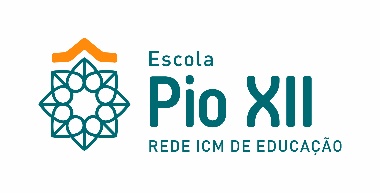 CONGREGAÇÃO DAS IRMÃS DO IMACULADO CORAÇÃO DE MARIAESCOLA PIO XIIAvenida Meriti, 265 – Vila Kosmos/ Rio de Janeiro – RJTels: 3391.0074 ou 3391.0177www.redeicm.org.br/pioxiiLISTA DE MATERIAL – 2019/ 1º ANO DO ENSINO FUNDAMENTAL